Cette séance/séquence est une proposition qui ne s’oppose en rien à votre liberté pédagogique dans le choix de vos activités de classe. 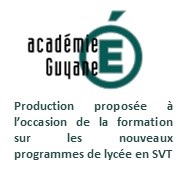 Niveau : SecondeThématique : Corps humain et santéThème et sous thème : Microorganismes et santé, agents pathogènes et maladies vectoriellesIntitulé de la séquence / (Si séance, précisez la place dans la progression) : Identification d’une maladie infectieuseNombre de semaine / d’heure : 1h30 Intervenant(s) envisagé(s) : (disciplinaire ou transdisciplinaire, le professeur documentaliste, professeur du lycée professionnel, association, professionnels, )Situation de départ : Vous êtes médecin vous recevez 3 personnes venant de 3 endroits différents de GuyaneCarte de la localisation du lieu d’origine des patients.Personne 1 : vient de Saint GeorgePersonne 2 : vient de CayennePersonne 3 : vient de Saint ElieSymptômes :Fièvre, douleurs, fatigue, vomissements.Symptômes qui peuvent être causés par différentes maladies infectieuses : gastro-entérite, paludisme, dengue…En tant que médecin, étudiez les examens réalisés chez ces différents patients puis posez un diagnostic afin de déterminer de quelle maladie infectieuse chaque patient est atteint.Résultats des examens pour chacun des patients : frottis sanguins (normal ou impaludé), possibilité d’aborder le test rapide aussi, résultats de PCR simplifiés pour la dengue (présence d’ADN d’arbovirus de la dengue ou absence).Comment expliquer l’origine de la maladie (dengue et paludisme) ?Carte de l’incidence des maladies.Documents sur les vecteurs, observation des pièces buccales, mode de vie, lieu de vie, cycle de vie du vecteur.Documents sur les parasites ou virus transmis par ces vecteurs et leur mode de reproduction.A partir de vos recherches documentaires, complétez le tableau suivant  afin d'expliquer l'origine et le mode de transmission du paludisme et de la dengue.  A partir de l'ensemble de ces informations, conseillez les patients sur les moyens de s’en protéger à l’avenir et les moyens d’éviter de transmettre la maladie dans leur entourage.A la fin du travail en groupe et mise en commun. Recherche des moyens de lutte d’après leurs connaissances sur la lutte contre le moustique et aide complémentaire sur le traitement selon la maladie et l’importance de prendre le traitement jusqu'au bout pour l’élimination du parasite concernant le paludisme.Résultat Frottis sanguinRésultatPCRNom de la maladieVecteurLieu de vieAgent infectieuxMode de transmissionConseil pour lutter contre la transmissionPatient 1Patient 2Patient 3